Sample Assessment Outline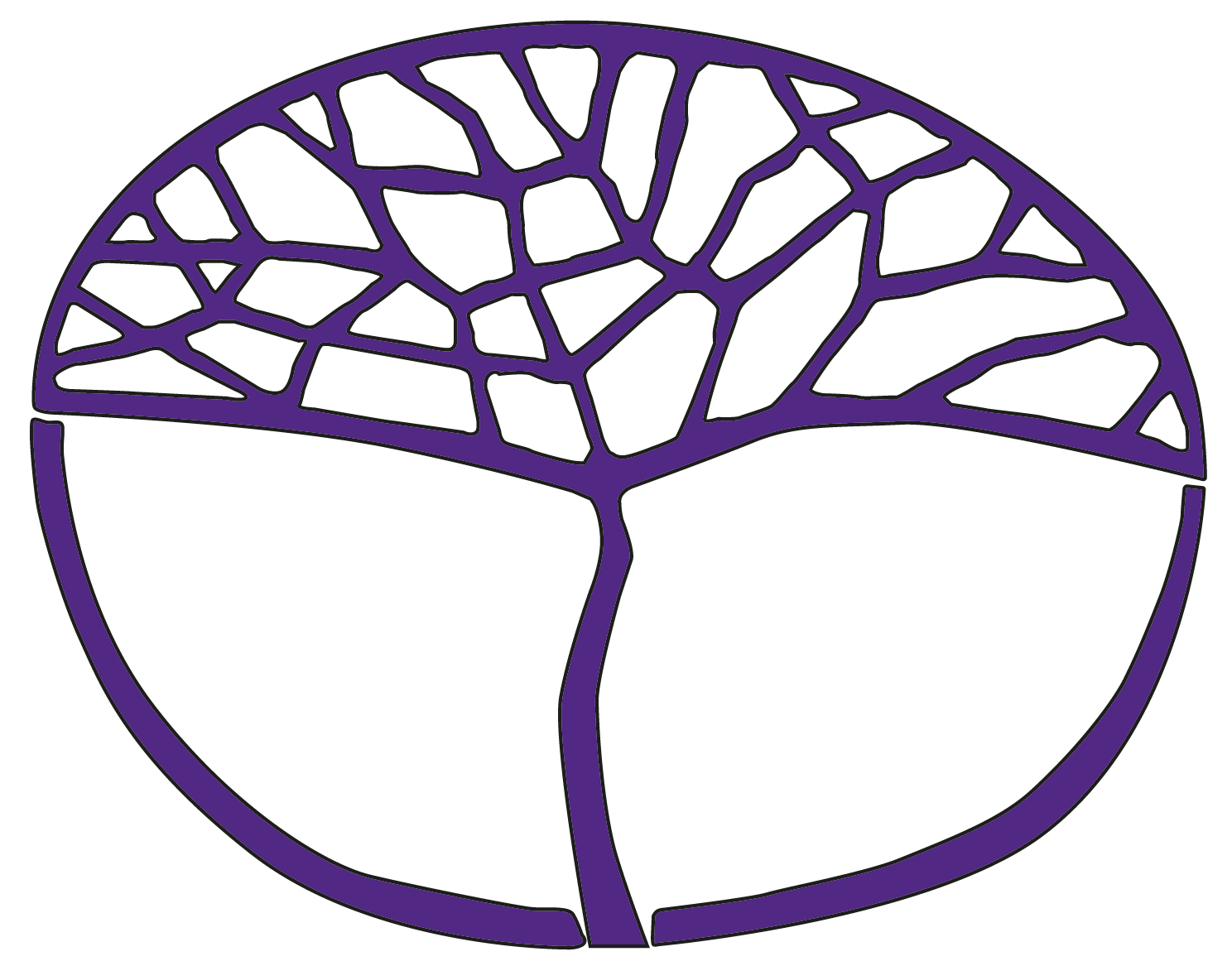 DesignGeneral Year 12Copyright© School Curriculum and Standards Authority, 2015This document – apart from any third party copyright material contained in it – may be freely copied, or communicated on an intranet, for non-commercial purposes in educational institutions, provided that the School Curriculum and Standards Authority is acknowledged as the copyright owner, and that the Authority’s moral rights are not infringed.Copying or communication for any other purpose can be done only within the terms of the Copyright Act 1968 or with prior written permission of the School Curriculum and Standards Authority. Copying or communication of any third party copyright material can be done only within the terms of the Copyright Act 1968 or with permission of the copyright owners.Any content in this document that has been derived from the Australian Curriculum may be used under the terms of the Creative Commons Attribution-NonCommercial 3.0 Australia licenceDisclaimerAny resources such as texts, websites and so on that may be referred to in this document are provided as examples of resources that teachers can use to support their learning programs. Their inclusion does not imply that they are mandatory or that they are the only resources relevant to the course.Sample assessment outlineDesign – General Year 12Unit 3 and Unit 4Assessment 
type Assessment type 
weighting Assessment task weightingDue dateAssessment taskSyllabus ContentProduction 65%30%Semester 1Week 13Task 1: Portfolio for Unit 3: Product design Production of a portfolio in which students investigate, explore ideas and follow a design process in response to a design brief related to product designDesignDesign process and methodsCommunicationCommunication theories and stakeholdersProductionProduction processes and methodsProduction 65%30%Semester 2Week 14Task 6: Portfolio for Unit 4: Cultural design Production of a portfolio in which students investigate, explore ideas and follow a design process in response to a design brief related to cultural designDesignDesign process and methodsCommunicationCommunication theories and stakeholdersProductionProduction processes and methodsProduction 65%5%Semester 2Week 15Task 8: Exhibition of final designs Presentation of final design solutions in suitable formats showing application of production process relevant to the designProductionDevelopment of suitable formats for presentationTotal65%Assessment typeAssessment type weightingAssessment task weightingDue dateAssessment taskSyllabus contentResponse20%5%Semester 1Week 6Task 2: In-class responseAnalysis of image for elements and principles. Identification of codes and conventions. Design process and activities associated with each stageDesign Design elements and principlesCommunicationCommunication theoriesResponse20%5%Semester 1Week 9Task 3: In-class timed assessmentMock externally set task. Students complete a practice externally set taskSelection of content provided by the Authority taken from syllabusResponse20%5%Semester 1Week 14 Task 4: Analysis worksheetAnalysis worksheet relating to communication environmentStudents respond to their design solutionCommunicationConsideration of communication environment relevant to the designResponse20%5%Semester 2Week 6Task 7: Oral presentationIn-class oral presentation on the relationship between cultures and design forms. Students prepare a presentation on copyright, intellectual property issues and personal responsibilities using examplesCommunicationStakeholders: awareness of copyright, intellectual property issues and personal responsibilities in cultural designExternallyset task15%15%Semester 1Week 15Task 5: Externally set task. A task set by the Authority based on the following content from Unit 3 <teacher to insert information provided by the Authority>Selection of content provided by the Authority taken from syllabusTotal35%